HX1675 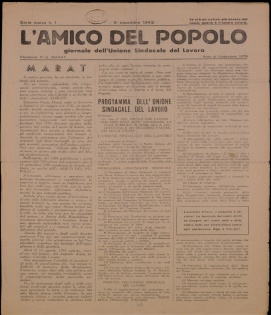 Descrizione storico-bibliograficaL'*amico del popolo : giornale dell'Unione sindacale del lavoro. - Serie nuova, n. 1 (9 novembre 1943). - [S.l. : s.n.], 1943. – 1 volume ; 35 cm. ((Sulla testata: fondatore: P. G. Marat; anno di fondazione: 1879. – IEI0395314Autore: Unione sindacale del lavoroSoggetto: SindacatiVolumi disponibili in reteCopia digitale a:*http://bd.fondazionegramsci.org/bookreader/resistenza/Amico_del_popolo_L.html#page/1/mode/1up*http://www.stampaclandestina.it/?page_id=116&ricerca=565